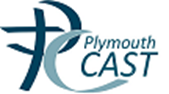 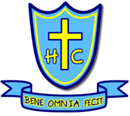 HOLY CROSS CATHOLIC PRIMARY SCHOOLBULLYING INCIDENT FORM                  In the first instance, please refer to previously logged ‘Alleged Bullying Incident Form’.              Date of incident 	  					Time              Name of person completing this report: 					        PRINT NAME AND PRIMARY ROLE HERE: SLT/TEACHER/TA/MTA/OTHER              Type of bullying behaviour:                 Tick as appropriate (may fit more than one descriptor)            Those involved:Description of incident [in addition to previously logged incident(s)]Action Taken:Action involving outside agencies (Police/Social Care):Signed (person reporting the incident) __________________________________________Signed (Headteacher) ___________________________________Date ________________PhysicalVerbalEmotionalCyberRacialVictim’s Name(s)ClassGenderAdditional info (SEN/Ethnicity)Perpetrator’s Name(s)ClassGenderAdditional info (SEN/Ethnicity)Witness’ NamesClassGender            Additional info (SEN/Ethnicity)Victim(s): Perpetrator(s):Parents/Carers: Parent to sign when outcomes are shared and discussed.